НОРМЫ ОТВОДА ЗЕМЕЛЬДЛЯ МЕЛИОРАТИВНЫХ КАНАЛОВ СН 474-751994Постановлением Госстроя СССР от 14 июля 1974 г. № 120 утверждены и с 1 января 1976 г. вводятся в действие разработанные Гипроводхозом Минводхоза СССР и согласованные с Минсельхозом СССР и Гослесхозом СССР Нормы отвода земель для мелиоративных каналов (СН 474-75). Текст норм приводится ниже.1. Настоящие нормы устанавливают ширину полос земель, отводимых в бессрочное (постоянное) и во временное (на период строительства) пользование для мелиоративных каналов (оросительных, осушительных, водосборно-сбросных, коллекторно-дренажных) с пропускной способностью воды не более 10 м3/с.Примечание. Ширина полос отвода земель для каналов с пропускной способностью воды более 10 м3/с, каналов, разрабатываемых взрывным методом, а также проходящих в районах, подверженных оползням и селям, и в населенных пунктах должна определяться проектом, утвержденным в установленном порядке.2. При выборе, отводе и использовании земель для мелиоративных каналов должны соблюдаться основы водного законодательства Союза ССР и союзных республик, Основы земельного законодательства Союза ССР и союзных республик, а также Основные положения по восстановлению земель, нарушенных при разработке месторождений полезных ископаемых, проведении геологоразведочных, строительных и иных работ, утвержденные Госстроем СССР, ГКНТ, Минсельхозом СССР и Гослесхозом СССР от 30 июня 1971 г., и другие нормативные акты.3. Ширина полос отвода земель, принимаемая в проектах строительства мелиоративных каналов, сооружаемых на землях Гослесфонда, покрытых ценными лесными насаждениями, должна быть согласована с органами, в ведении которых находятся леса.4. Полосы земель для мелиоративных каналов следует отводить на землях, не занятых сельскохозяйственными культурами в момент производства работ, участками в соответствии с очередностью строительства, предусмотренной проектом.5. Ширина полос земель, отводимых в бессрочное и во временное пользование для мелиоративных каналов, в зависимости от их размеров должна приниматься для каналов, проходящих в выемке (рис. 1а) — по табл. 1, в полувыемке (рис. 1б) — по табл. 2, в полунасыпи (рис. 1б) — по табл. 3 и в насыпи (рис. 1в) — по табл. 4.6. Ширина отводимых в бессрочное пользование полос земель для лотковой оросительной сети должна приниматься при высоте лотка (параболического, полукруглого и эллиптического сечения) 0,4 м — 7 м, при высоте лотка от 0,6 м до 0,8 м — 8м и при высоте лотка от 1м до 1,4 м — 9м.Примечание. В ширину полос отвода земель для лотковой сети включена земля, на которой должны быть размещены предохранительная полоса и эксплуатационная дорога.7. В случаях, когда по условиям эксплуатации требуется проезд вдоль канала, площадь дополнительно отводимой земли для него определяется проектом.Примечания к табл. 1 — 4:1. Ширина полос земель, отводимых в бессрочное и во временное пользование, установленная в табл. 1 — 4, определена с учетом предохранительной полосы шириной 1 м с каждой стороны от бровки канала при прохождении канала в выемке или от подошвы дамбы при прохождении канала в полувыемке, полунасыпи и насыпи.2. В ширину полос земель, отводимых во временное пользование, включены полосы, занимаемые отвалами и резервами, которые по окончании работ должны быть приведены в состояние, пригодное для использования в сельском хозяйстве.3. При проектировании каналов в просадочных грунтах ширина предохранительной полосы при деформации от просадки грунтовдо 0,2 м должна приниматься 5 м; свыше 0,2 до 0,5 м должна приниматься 7м; свыше 0,5 м должна приниматься 10м.Ширина предохранительной полосы после завершения просадочных деформаций по трассе канала должна приниматься 1 м.4. При проектировании мелиоративных каналов для орошения земель водой повышенной мутности, обусловливающей необходимость очистки каналов в вегетационный период, ширина предохранительной полосы должна определяться проектом, утвержденным в установленном порядке. 5. Наибольшие (наименьшие) значения ширины полос отвода земель в бессрочное и во временное пользование соответствуют для каналов, проходящих):в выемке (табл. 1) — наибольшим (наименьшим) значениям строительных глубин (hстр.);в полувыемке (табл. 2) — наименьшим (наибольшим) значениям глубин выемки (hв);в полунасыпи (табл. 3) — наибольшим (наименьшим) значениям высот насыпи (hн);в насыпи (табл. 4) — наибольшим (наименьшим) значениям строительных глубин (hстр.) и высот насыпи (hв).При промежуточных значениях hстр., hв, hн, отличающихся от значений, приведенных в табл. 1 — 4, ширина полос отвода земель должна определяться по интерполяции. 6. Для каналов с расходом до 10 м3/с, но строительной глубиной более 3 м или проходящих в неустойчивых грунтах, величина заложения откосов и ширина полосы отвода земель определяются проектом. 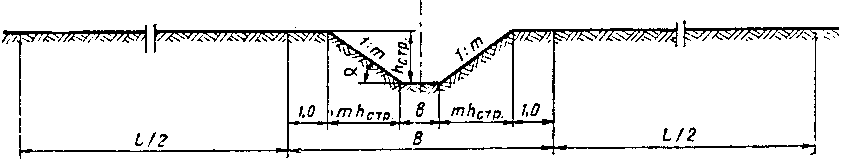 рис. la. Поперечное сечение канала в выемкеТаблица 1 Каналы, проходящие в выемкеТаблица 2Каналы, проходящие в полувыемке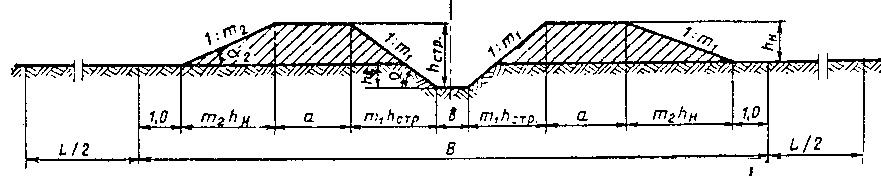 Рис. 1б. Поперечное сечение канала:в полунасыпи в полувыемке Таблица 3Каналы, проходящие в полунасыпи 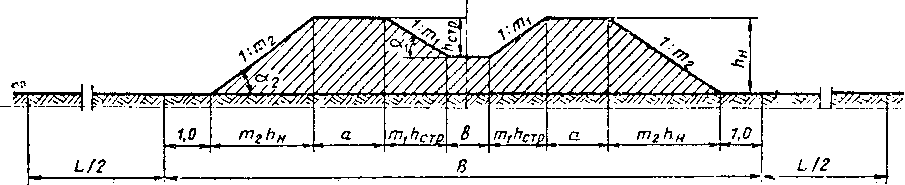 Рис. 1в. Поперечное сечение капала в насыпиТаблица 4Каналы, проходящие в насыпи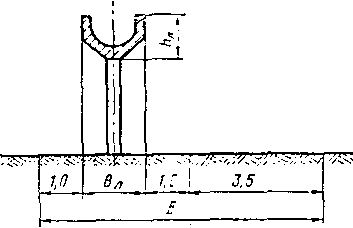 Рис. 1г. Поперечное сечение лотка 1. В — ширина полосы отвода земель в бессрочное (постоянное) пользование 2. L — ширина полосы отвода земель во временное (на период строительства) пользование Параметры каналаПараметры каналаПараметры каналаШирина полосы отвода земель, мШирина полосы отвода земель, мширина по дну в, мctg строительная глубина hстр., мв бессрочное пользование Вво временное пользование L123450,41,0от 0,5 до 1,0от 3,5 до 4,5от 9,0 до 11,00,41,5от 0,5 до 1,0от 4,0 до 5,5от 10,0 до 12,00,41,0от 1,0 до 2,0от 4,5 до 6,5от 11,0 до 15,00,41,5от 1,0 до 2,0от 5,5 до 8,5от 14,0 до 20,00,61,0от 0,5 до 1,0от 3,5 до 4,5от 14,0 до 16,00,61,5от 0,5 до 1,0от 4,0 до 5,5от 15,0 до 17,00,61,0от 1,0 до 2,0от 4,5 до 6,5от 16,0 до 19,00,61,5от 1,0 до 2,0от 5,5 до 8,5от 17,0 до 22,00,81,0от 0,5 до 1,0от 4,0 до 5,0от 14,0 до 17,00,81,5от 0,5 до 1,0от 4,5 до 6,0от 15,0 до 19,00,81,0от 1,0 до 2,0от 5,0 до 7,0от 17,0 до 22,00,81,5от 1,0 до 2,0от 6,0 до 9,0от 19,0 до 27,01,01,0от 0,5 до 1,0от 4,0 до 5,0от 15,0 до 17,01,01,5от 0,5 до 1,0от 4,5 до 6,0от 16,0 до 19,01,01,0от 1,0 до 2,0от 5,0 до 7,0от 17,0 до 21,01,01,5от 1,0 до 2,0от 6,0 до 9,0от 19,0 до 25,01,01,5от 2,0 до 3,0от 8,0 до 12,0от 25,0 до 30,01,51,0от 1,0 до 2,0от 5,5 до 7,5от 20,0 до 23,01,51,5от 1,0 до 2,0от 6,5 до 9,5от 22,0 до 26,01,51,5от 2,0 до 3,0от 9,5 до 12,5от 26,0 до 31,01,52,0от 2,0 до 3,0от 11,5 до 15,5от 23,0 до 35,02,01,0от 1,0 до 2,0от 6,0 до 8,0от 22,0 до 25,02,01,5от 1,0 до 2,0от 7,0 до 10,0от 24,0 до 28,02,01,5от 2,0 до 3,0от 10,0 до 13,0от 28,0 до 33,02,02,0от 2,0 до 3,0от 12,0 до 16,0от 31,0 до 37,02,51,5от 2,0 до 3,0от 10,5 до 13,5от 30,0 до 35,02,52,0от 2,0 до 3,0от 12,5 до 16,0от 33,0 до 40,03,01,5от 2,0 до 3,0от 11,0 до 14,0от 32,0 до 38,03,02,0от 2,0 до 3,0от 13,0 до 17,0от 38,0 до 45,0Параметры каналаПараметры каналаПараметры каналаПараметры каналаПараметры каналаПараметры каналаШирина полосы отвода, мШирина полосы отвода, мШирина полосы отвода, мширина по дну в, мctg 1ctg 2строительная глубина hстр., мглубина выемки hв., мширина дамбы поверху а, мв бессрочное пользование Вво временное пользование L123456780,41,01,50,50,33,011,010,00,41,01,51,0от 0,5 до 0,93,0от 12,5 до 11,5от 16,0 до 12,00,41,51,50,50,33,011,512,00,41,51,51,0от 0,5 до 0,93,0от 13,5 до 12,5от 20,0 до 16,00,61,01,50,50,33,011,011,00,61,01,51,0от 0,5 до 0,93,0от 13,0 до 11,5от 19,0 до 13,00,61,51,50,50,33,011,513,00,61,51,51,0от 0,5 до 0,93,0от 14,0 до 12,5от 22,0 до 16,00,81,01,50,50,33,011,523,00,81,01,51,0от 0,5 до 0,93,0от 13,0 до 12,0от 25,0 до 24,00,81,01,52,0от 1,0 до 1,93,0от 16,5 до 11,0от 31,0 до 27,00,81,51,50,50,33,012,024,00,81,51,51,0от 0,5 до 0,93,0от 14,0 до 13,0от 27,0 до 25,00,81,51,52,0от 1,0 до 1,93,0от 18,5 до 16,0от 35,0 до 32,01,01,01,50,50,33,011,525,01,01,01,51,0от 0,5 до 0,93,0от 13,0 до 12,0от 27,0 до 25,01,01,01,52,0от 1,0 до 1,93,0от 16,5 до 14,0от 32,0 до 28,01,01,51,50,50,33,012,026,01,01,51,51,0от 0,5 до 0,93,0от 14,0 до 13,0от 28,0 до 27,01,01,51,52,0от 1,0 до 1,93,0от 17,0 до 16,0от 35,0 до 31,01,51,01,51,0от 0,5 до 0,93,0от 13,5 до 12,5от 31,0 до 30,01,51,01,52,0от 1,0 до 1,93,0от 17,0 до 14,5от 35,0 до 32,01,51,51,51,0от 0,5 до 0,93,0от 14,5 до 13,5от 32,0 до 31,01,51,51,52,0от 1,0 до 1,93,0от 19,0 до 16,5от 37,0 до 34,01,51,51,53,0от 1,5 до 2,94,0от 25,5 до 21,5от 40,0 до 38,02,01,01,51,0от 0,5 до 0,94,0от 16,0 до 15,0от 35,0 до 34,02,01,01,52,0от 1,0 до 1,94,0от 20,0 до 17,0от 40,0 до 37,02,01,51,51,0от 0,5 до 0,94,0от 17,0 до 16,0от 38,0 до 35,02,01,51,52,0от 1,0 до 1,94,0от 21,5 до 19,0от 42,0 до 39,02,01,51,53,0от 1,5 до 2,94,0от 26,0 до 22,0от 46,0 до 42,02,02,02,02,0от 1,0 до 1,94,0от 25,0 до 21,0от 45,0 до 41,02,02,02,03,0от 1,5 до 2,94,0от 31,0 до 25,0от 50,0 до 45,02,51,51,52,0от 1,0 до 1,94,0от 22,0 до 20,0от 43,0 до 40,02,51,51,53,0от 1,5 до 2,94,0от 27,0 до 22,5от 52,0 до 44,02,52,02,02,0от 1,0 до 1,94,0от 25,5 до 21,5от 50,0 до 43,02,52,02,03,0от 1,5 до 2,94,0от 31,5 до 25,5от 60,0 до 50,03,01,51,52,0от 1,0 до 1,94,0от 22,5 до 20,0от 49,0 до 45,03,01,51,53,0от 1,5 до 2,94,0от 27,0 до 23,0от 57,0 до 48,03,02,02,02,0от 1,0 до 1,94,0от 26,0 до 22,0от 55,0 до 47,03,02,02,03,0от 1,5 до 2,94,0от 32,0 до 26,0от 65,0 до 55,0Параметры каналаПараметры каналаПараметры каналаПараметры каналаПараметры каналаПараметры каналаПараметры каналаШирина полосы отвода, мШирина полосы отвода, мширина по дну в, мctg 1ctg 2строительная глубина hстр., мвысота насыпи hн, мширина дамбы поверху а, мширина дамбы поверху а, мв бессрочное пользование Вво временное пользование L1234556780,41,01,50,50,30,33,011,020,00,41,01,51,0от 0,5 до 0,9от 0,5 до 0,93,0от 12,5 до 14,0от 22,0 до 24,00,41,51,50,50,30,33,011,521,00,41,51,51,0от 0,5 до 0,9от 0,5 до 0,93,0от 13,5 до 15,0от 23,0 до 25,00,61,01,50,50,30,33,011,020,00,61,01,51,0от 0,5 до 0,9от 0,5 до 0,93,0от 13,0 до 14,0от 23,0 до 24,00,61,51,50,50,30,33,011,521,00,61,51,51,0от 0,5 до 0,9от 0,5 до 0,93,0от 14,0 до 15,0от 24,0 до 25,00,81,01,50,50,30,33,011,521,00,81,01,51,0от 0,5 до 0,9от 0,5 до 0,93,0от 13,0 до 14,0от 23,0 до 24,00,81,01,52,0от 1,0 до 1,9от 1,0 до 1,93,0от 16,5 до 19,0от 27,0 до 30,00,81,51,50,50,30,33,012,021,00,81,51,51,0от 0,5 до 0,9от 0,5 до 0,93,0от 14,0 до 15,0от 2l,0 до 25,00,81,51,52,0от 1,0 до 1,9от 1,0 до 1,93,0от 18,5 до 21,0от 30,0 до 33,01,01,01,50,50,30,33,011,522,01,01,01,51,0от 0,5 до 0,9от 0,5 до 0,93,0от 13,0 до 14,5от 26,0 до 30,01,01,01,52,0от 1,0 до 1,9от 1,0 до 1,93,0от 16,5 до 19,5от 35,0 до 43,01,01,51,50,50,30,33,012,023,01,01,51,51,0от 0,5 до 0,9от 0,5 до 0,93,0от 14,0 до 15,5от 29,0 до 33,01,01,51,52,0от 1,0 до 1,9от 1,0 до 1,93,0от 18,5 до 21,5от 40,0 до 48,01,51,01,51,0от 0,5 до 0,9от 0,5 до 0,93,0от 13,5 до 15,0от 25,0 до 27,01,51,01,52,0от 1,0 до 1,9от 1,0 до 1,93,0от 17,0 до 20,0от 29,0 до 32,01,51,51,51,0от 0,5 до 0,9от 0,5 до 0,93,0от 14,5 до 16,0от 26,0 до 28,01,51,51,52,0от 1,0 до 1,9от 1,0 до 1,93,0от 19,0 до 22,0от 31,0 до 34,01,51,51,53,0от 1,5 до 2,9от 1,5 до 2,93,0от 23,5 до 28,0от 36,0 до 41,01,52,02,02,0от 1,0 до 1,9от 1,0 до 1,94,0от 24,5 до 28,0от 37,0 до 4l,01,52,02,03,0от 1,5 до 2,9от 1,5 до 2,94,0от 30,5 до 36,0от 44,0 до 50,02,01,01,51,0от 0,5 до 0,9от 0,5 до 0,94,0от 16,0 до 17,5от 40,0 до 42,02,01,01,52,0от 1,0 до 1,9от 1,0 до 1,94,0от 19,5 до 22,5от 44,0 до 47,02,01,53,01,0от 0,5 до 0,9от 0,5 до 0,94,0от 19,5 до 21,5от 44,0 до 46,02,01,53,02,0от 1,0 до 1,9от 1,0 до 1,94,0от 25,5 до 30,5от 51,0 до 14,02,01,53,03,0от 1,5 до 2,9от 1,5 до 2,94,0от 31,5 до 39,5от 58,0 до 67,02,02,03,02,0от 1,0 до 1,9от 1,0 до 1,94,0от 27,5 до 32,5от 53,0 до 59,02,02,03,03,0от 1,5 до 2,9от 1,5 до 2,94,0от 34,5 до 42,5от 51,0 до 70,02,51,53,02,0от 1,0 до 1,9от 1,0 до 1,94,0от 26,0 до 31,0от 45,0 до 54,02,51,53,03,0от 1,5 до 2,9от 1,5 до 2,94,0от 32,0 до 40,0от 52,0 до 70,02,52,03,02,0от 1,0 до 1,9от 1,0 до 1,94,0от 28,0 до 33,0от 49,0 до 57,02,52,03,03,0от 1,5 до 2,9от 1,5 до 2,94,0от 35,0 до 43,0от 61,0 до 75,03,01,51,52,0от 1,0 до 1,9от 1,0 до 1,94,0от 22, 5 до 25,5от 46,0 до 53,03,01,51,53,0от 1,5 до 2,9от 1,5 до 2,94,0от 27,0 до 31,5от 56,0 до 66,03,02,02,02,0от 1,0 до 1,9от 1,0 до 1,94,0от 26,0 до 29,5от 54,0 до 64,03,02,02,03,0от 1,5 до 2,9от 1,5 до 2,94,0от 32,0 до 37,5от 68,0 до 80,0Параметры каналаПараметры каналаПараметры каналаПараметры каналаПараметры каналаПараметры каналаПараметры каналаШирина полосы отвода, мШирина полосы отвода, мширина по дну в, мctg 1ctg 2строительная глубина hстр., мвысота насыпи hн, мширина дамбы поверху а, мв бессрочное пользование Вв бессрочное пользование Вво временное пользование L1234566780,61,01,5от 0,5 до 1,0от 0,6 до 1,13,03,0от 12,0 до 14,5от 47,0 до 49,00,61,51,5от 0,5 до 1,0от 0,6 до 1,13,03,0от 12,5 до 15,5от 48,0 до 50,00,81,01,5от 0,5 до 1,0от 0,6 до 1,13,03,0от 12,5 до 15,0от 48,0 до 50,00,81,01,5от 1,0 до 2,0от 1,1 до 2,13,03,0от 15,0 до 20,0от 50,0 до 54,00,81,51,5от 0,5 до 1,0от 0,6 до 1,13,03,0от 13,0 до 16,0от 48,0 до 51,00,81,51,5от 1,0 до 2,0от 1,1 до 2,03,03,0от 16,0 до 22,0от 51,0 до 56,01,01,01,5от 0,5 до 1,0от 0,6 до 1,13,03,0от 12,5 до 15,0от 48,0 до 51,01,01,01,5от 1,0 до 2,0от 1,1 до 2,13,03,0от 15,0 до 20,0от 51,0 до 56,01,01,51,5от 0,5 до 1,0от 0,6 до 1,13,03,0от 13,0 до 16,0от 49,0 до 52,01,01,52,0от 1,0 до 2,0от 1,1 до 2,13,03,0от 17,5 до 24,5от 53,0 до 60,01,51,01,5от 1,0 до 2,0от 1,1 до 2,13,03,0от 15,6 до 20,5от 50,0 до 54,01,51,52,0от 1,0 до 2,0от 1,1 до 2,13,03,0от 18,0 до 25,0от 52,0 до 58,01,51,53,0от 2,0 до 3,0от 2,1 до 3,14,04,0от 31,5 до 40,5от 63,0 до 70,01,52,03,0от 2,0 до 3,0от 2,1 до 3,14,04,0от 33,5 до 43,5от 64,0 до 72,02,01,01,5от 1,0 до 2,0от 1,1 до 2,14,04,0от 18,0 до 23,0от 54,0 до 59,02,01,52,0от 1,0 до 2,0от 1,1 до 2,14,04,0от 20,5 до 27,5од 57,0 до 64,02,01,51,0от 2,0 до 3,0от 2,1 до 3,14,04,0от 27,5 до 34,5от 64,0 до 71,02,02,03,0от 2,0 до 3,0от 2,1 до 3,14,04,0от 34,0 до 44,0от 70,0 до 81,02,51,5",0от 2,0 до 3,0от 2,1 до 3,14,04,0от 28,0 до 35,0от 70,0 от 79,02,52,03,0от 2,0 до 3,0от 2,1 до 3,14,04,0от 34,5 до 44,5от 77,0 до 85,03,01,52,0от 2,0 до 3,0от 2,1 до 3,14,04,0от 28,5 до 35,5от 75,0 до 85,03,02,03,0от 2,0 до 3,0от 2,1 до 3,14,04,0от 35,0 до 45,0от 84,0 до 100,0